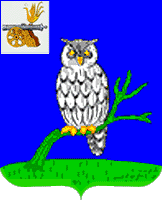 СЫЧЕВСКАЯ  РАЙОННАЯ  ДУМАР Е Ш Е Н И Е от 26 сентября  2019 года                                                                                         № 222О внесении измененийв Устав муниципального образования«Сычевский район» Смоленской области (новая редакция)В целях приведения Устава муниципального образования «Сычевский район» Смоленской области (новая редакция) в соответствие с Федеральным законом от 06.10.2003 № 131-ФЗ «Об общих принципах организации местного самоуправления в Российской Федерации» (с изменениями и дополнениями),
и на основании статьи 34 Устава муниципального образования «Сычевский район» Смоленской области (новая редакция), Сычевская районная Дума РЕШИЛА:1. Внести в Устав муниципального образования «Сычевский район» Смоленской области (новая редакция) (в редакции решений Сычевской районной Думы от 28.11.2005 № 57, от 27.02.2006 № 106, от 11.05.2006 № 120, от 28.11.2006 № 153, от 23.04.2007 № 220, от 31.10.2007 № 259,  от 27.05.2008 № 299, от 26.09.2008 № 319, от 24.03.2009 № 356, от 15.10.2009 № 390, от 29.08.2010 № 38, от 30.05.2011 № 89, от 30.08.2011 № 101, от 29.11.2011 № 119, от 25.10.2012 № 181, от 24.04.2013 № 212, от 26.11.2013 № 239, от 27.03.2014 № 254, от 23.12.2014 № 287, от 22.06.2015 № 321,от 26.11.2015 №25, от 29.11.2016 №75,  от 26.05.2017  № 110,от 27.02.2018 № 153) следующие изменения:1)  часть 3 статьи 5 слова «рекреационные земли» заменить словами «земли рекреационного назначения»;2) пункт 5 части 1 статьи 7 после слов «за сохранностью автомобильных дорог местного значения вне границ населенных пунктов в границах муниципального района,» дополнить словами «организация дорожного движения»; 3) пункт 13 части 1 статьи 7 изложить в следующей редакции:«13) участие в организации деятельности по накоплению (в том числе раздельному накоплению), сбору, транспортированию, обработке, утилизации, обезвреживанию, захоронению твердых коммунальных отходов на территории муниципального района;»;4) пункт 14 части 1 статьи 7 изложить в следующей редакции:«14) утверждение схем территориального планирования муниципального района, утверждение подготовленной на основе схемы территориального планирования муниципального района документации по планировке территории, ведение информационной системы обеспечения градостроительной деятельности, осуществляемой на территории муниципального района, резервирование и изъятие земельных участков в границах муниципального района для муниципальных нужд, направление уведомления о соответствии указанных в уведомлении о планируемом строительстве или реконструкции объекта индивидуального жилищного строительства или садового дома (далее – уведомление о планируемом строительстве) параметров объекта индивидуального жилищного строительства или садового дома установленным параметрам и допустимости размещения объекта индивидуального жилищного строительства или садового дома на земельном участке, уведомления о несоответствии указанных в уведомлении о планируемом строительстве параметров объекта индивидуального жилищного строительства или садового дома установленным параметрам и (или) недопустимости размещения объекта индивидуального жилищного строительства или садового дома на земельном участке, уведомления о соответствии или несоответствии построенных или реконструированных объекта индивидуального жилищного строительства или садового дома требованиям законодательства о градостроительной деятельности при строительстве или реконструкции объектов индивидуального жилищного строительства или садовых домов на земельных участках, расположенных на соответствующих межселенных территориях, принятие в соответствии с гражданским законодательством Российской Федерации решения о сносе самовольной постройки, решения о сносе самовольной постройки, расположенной на межселенной территории, или ее приведении в соответствие с предельными параметрами разрешенного строительства, реконструкции объектов капитального строительства, установленными правилами землепользования и застройки, документацией по планировке территории, или обязательными требованиями к параметрам объектов капитального строительства, установленными федеральными законами (далее  также – приведение в соответствие с установленными требованиями), решения об изъятии земельного участка, не используемого по целевому назначению или используемого с нарушением законодательства Российской Федерации и расположенного на межселенной территории, осуществление сноса самовольной постройки, расположенной на межселенной территории, или ее приведения в соответствие с установленными требованиями в случаях, предусмотренных Градостроительным кодексом Российской Федерации;»;5) пункт 25 части 1 статьи 7 дополнить словом «(волонтерству)»;6) пункт 40 части 1 статьи 7 изложить в следующей редакции: «40) утверждение генеральных планов сельских поселений муниципального района, правил землепользования и застройки, утверждение подготовленной на основе генеральных планов сельских поселений муниципального района документации по планировке территории, выдача градостроительных планов земельных участков, расположенных в границах сельских поселений муниципального района, выдача разрешений на строительство (за исключением случаев, предусмотренных Градостроительным кодексом Российской Федерации, иными федеральными законами), разрешений на ввод объектов в эксплуатацию при осуществлении строительства, реконструкции объектов капитального строительства, расположенных на территории сельских поселений муниципального района, утверждение местных нормативов градостроительного проектирования сельских поселений муниципального района, резервирование земель и изъятие земельных участков в границах сельских поселений муниципального района для муниципальных нужд, осуществление муниципального земельного контроля в границах сельских поселений муниципального района, осуществление в случаях, предусмотренных Градостроительным кодексом Российской Федерации, осмотров зданий, сооружений и выдача рекомендаций об устранении выявленных в ходе таких осмотров нарушений, направление уведомления о соответствии указанных в уведомлении о планируемом строительстве параметров объекта индивидуального  жилищного строительства или садового дома установленным параметрам и допустимости размещения объекта индивидуального жилищного строительства или садового дома на земельном участке, уведомления о несоответствии указанных в уведомлении о планируемом строительстве  параметров объекта индивидуального жилищного строительства или садового дома установленным параметрам и (или) недопустимости размещения объекта индивидуального жилищного строительства или садового дома на земельном участке, уведомления о соответствии или несоответствии построенных или реконструированных объекта индивидуального жилищного строительства или садового дома требованиям законодательства о градостроительной деятельности при строительстве или реконструкции объектов индивидуального жилищного строительства или садовых домов на земельных участках, расположенных на территориях сельских поселений муниципального района, принятие решения об изъятии земельного участка, не используемого по целевому назначению или используемого с нарушением законодательства Российской Федерации, осуществление сноса самовольной постройки или ее приведения в соответствие с установленными требованиями в случаях, предусмотренных Градостроительным кодексом Российской Федерации;»;7) часть 1 статьи 7.1 дополнить пунктом 13 следующего содержания: «13) создание условий для организации проведения независимой оценки качества условий оказания услуг организациями в порядке и на условиях, которые установлены федеральными законами, а также применение результатов независимой оценки качества условий оказания услуг организациями при оценке деятельности руководителей подведомственных организаций и осуществление контроля за принятием мер по устранению недостатков, выявленных по результатам независимой оценки качества условий оказания услуг организациями, в соответствии с федеральными законами;»;8) часть 1 статьи 7.1 дополнить пунктом 14 следующего содержания:«14) осуществление мероприятий по защите прав потребителей, предусмотренных Законом Российской Федерации от 7 февраля 1992 года № 2300-1 «О защите прав потребителей».»;9) часть 5 статьи 14 изложить в следующей редакции:«5. По проектам генеральных планов, проектам правил землепользования и застройки, проектам планировки территории, проектам межевания территории, проектам правил благоустройства территорий, проектам, предусматривающим внесение изменений в один из указанных утвержденных документов, проектам решений о предоставлении разрешения на условно разрешенный вид использования земельного участка или объекта капитального строительства, проектам решений о предоставлении разрешения на отклонение от предельных параметров разрешенного строительства, реконструкции объектов капитального строительства, вопросам изменения одного вида разрешенного использования земельных участков и объектов капитального строительства на другой вид такого использования при отсутствии утвержденных правил землепользования и застройки проводятся общественные обсуждения или публичные слушания, порядок организации и проведения которых определяется решением Сычевской районной Думы с учетом положений законодательства о градостроительной деятельности.»;10) часть 6 статьи 20.2 изложить в следующей редакции:«6. Председатель Сычевской районной Думы не вправе:1) заниматься предпринимательской деятельностью лично или через доверенных лиц, участвовать в управлении коммерческой организацией или в управлении некоммерческой организацией (за исключением участия в управлении Совета муниципальных образований Смоленской области, иных объединений муниципальных образований, политической партией, профсоюзом, зарегистрированным в установленном порядке, участия в съезде (конференции) или общем собрании иной общественной организации, жилищного, жилищно-строительного, гаражного кооперативов, товарищества собственников недвижимости), кроме участия на безвозмездной основе в деятельности коллегиального органа организации на основании акта Президента Российской Федерации или Правительства Российской Федерации; представления на безвозмездной основе интересов муниципального района в органах управления и ревизионной комиссии организации, учредителем (акционером, участником) которой является муниципальный район, в соответствии с муниципальными правовыми актами, определяющими порядок осуществления от имени муниципального района полномочий учредителя организации или управления находящимися в муниципальной собственности акциями (долями участия в уставном капитале); иных случаев, предусмотренных федеральными законами;2) заниматься иной оплачиваемой деятельностью, за исключением преподавательской, научной и иной творческой деятельности. При этом преподавательская, научная и иная творческая деятельность не может финансироваться исключительно за счет средств иностранных государств, международных и иностранных организаций, иностранных граждан и лиц без гражданства, если иное не предусмотрено международным договором Российской Федерации или законодательством Российской Федерации;3) входить в состав органов управления, попечительских или наблюдательных советов, иных органов иностранных некоммерческих неправительственных организаций и действующих на территории Российской Федерации их структурных подразделений, если иное не предусмотрено международным договором Российской Федерации или законодательством Российской Федерации.»;11) статью 20.2 дополнить часть. 6.2 следующего содержания:«6.2. Председатель районной Думы не может участвовать в качестве защитника или представителя (кроме случаев законного представительства) по гражданскому, административному или уголовному делу либо делу об административном правонарушении.12) пункт 8 части 1 статьи 30 после слов «за сохранностью автомобильных дорог местного значения вне границ населенных пунктов в границах муниципального района,» дополнить словами «организация дорожного движения»; 13) пункт 21 части 1 статьи 30 изложить в следующей редакции:«21) участие в организации деятельности по накоплению (в том числе раздельному накоплению), сбору, транспортированию, обработке, утилизации, обезвреживанию, захоронению твердых коммунальных отходов на территориях муниципального района;»;14) пункт 33 части 1 статьи 30 дополнить словом «(волонтерству)»;15) часть 1 статьи 30 дополнить пунктом 52 следующего содержания: «52) рассмотрение уведомления о проведении публичного мероприятия (за исключением собрания и пикетирования, проводимого одним участником без использования быстровозводимой сборно-разборной конструкции).»;16) часть 1 статьи 35 дополнить абзацем 2следующего содержания:«Муниципальные нормативные правовые акты, затрагивающие права, свободы и обязанности человека и гражданина, устанавливающие правовой статус организаций, учредителем которых выступает муниципальный район, а также соглашения, заключаемые между органами местного самоуправления, вступают в силу после их официального опубликования.»;17) в части 2 статьи 35 слова «(обнародованию)», «(обнародования)», исключить;18) части 3 и 4 статьи 35 изложить в следующей редакции:«3. Официальным опубликованием муниципального правового акта или соглашения, заключенного между органами местного самоуправления, считается первая публикация его полного текста в газете «Сычевские вести».4. Формами обнародования муниципальных нормативных правовых актов и соглашений, заключенных между органами местного самоуправления, являются размещение их полного текста на официальном портале Министерства юстиции Российской Федерации «Нормативные правовые акты в Российской Федерации» в информационно-телекоммукационной сети «Интернет» (http://pravo-minjust.ru, http://право-минюст.рф, регистрация в качестве сетевого издания: Эл № ФС77-72471 от 05.03.2018), на сайте органов местного самоуправления муниципального района, озвучивание их полного текста по радиоканалам, на публичных встречах с населением, путем размещения на информационных стендах в общественных местах: здании Администрации муниципального района, образовательных организациях, магазинах, домах культуры с целью своевременного и полного ознакомления с ними максимального количества граждан, проживающих в муниципальном районе.»;19) в части 1 статьи 52  слово «закрытых» заменить словом «непубличных».2. Настоящее решение подлежит официальному опубликованию после его государственной регистрации в Управлении Министерства юстиции Российской Федерации по Смоленской области и вступает в силу со дня его официального опубликования в газете «Сычевские вести».Глава муниципального образования             Председатель Сычевской районной  «Сычевский район»  Смоленской области           Думы    ______________________ Е.Т.Орлов                    _______________М.А. Лопухова